.Starts 16 counts from beginning of the track .(13 secs on the first piano note)S1: Step, Mambo Step, 1/2 Step 1/2, Step, 1/2, 1/2, Step 3/4 Point.S2: Back Rock Side, Behind 1/4 Side, Behind, Side, Cross Rock, Side, Cross, 1/4.S3: 1/2, 1/2 Sweep, Cross & Cross, Cross & Cross, Side, 1/2, Point.S4: Twinkle 1/8, Cross, 3/8, 1/2, Step 1/2 Step, Spiral Full Turn.*R*S5: Step, Cross Side Behind, Behind & Cross, Unwind Full Turn, Step.Sequence:  32  40  32  40  32  32  32	*R*	Restart:  Walls 1..  3..  5..  6..  7.Dance Up To & Including Count 8 (32) Section 4..  Then Restart Dance From Beginning.We Could Be Giants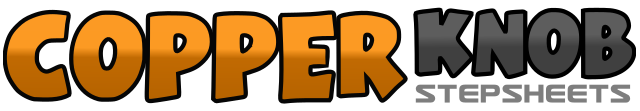 .......Count:40Wall:2Level:Intermediate.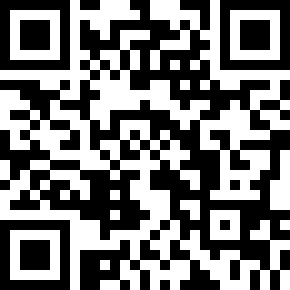 Choreographer:Neville Fitzgerald (UK) & Julie Harris (UK) - January 2015Neville Fitzgerald (UK) & Julie Harris (UK) - January 2015Neville Fitzgerald (UK) & Julie Harris (UK) - January 2015Neville Fitzgerald (UK) & Julie Harris (UK) - January 2015Neville Fitzgerald (UK) & Julie Harris (UK) - January 2015.Music:Giants - Ella Henderson : (iTunes)Giants - Ella Henderson : (iTunes)Giants - Ella Henderson : (iTunes)Giants - Ella Henderson : (iTunes)Giants - Ella Henderson : (iTunes)........1Step forward on Left.2&3Rock forward on Right, recover on Left, step back on Right.4&5Make 1/2 turn to Left stepping forward on Left, step forward on Right, make 1/2 turn Left stepping forward on Left6Step forward on Right.7&Make 1/2 turn to Right stepping back on Left, 1/2 turn to Right stepping forward on Right.8&1Step forward on Left, pivot 1/2 turn to Right, make 1/4 turn to Right pointing Left to Left side. (9:00)2&3Cross rock Left behind Right, recover on Right, step Left to Left side.4&5Cross step Right behind Left, make 1/4 turn to Left stepping forward on Left, step Right to Right side.    (6:00)6&Cross step Left behind Right, step Right to Right side.7&Cross rock Left over Right, recover on Right.8&1Step Left to Left side, cross step Right over Left, make 1/4 turn to Right stepping back on Left. (9:00)2-3Make 1/2 turn to Right stepping forward on Right, make 1/2 turn to Right sweeping Left out to side touching next to Right. (9:00)4&5Cross step Left forward across Right, step Right slightly forward diagonal Right, cross step Left forward across Right.6&7Cross step Right forward across Left, step Left slightly forward diagonal Left, cross step Right forward across Left.   (Counts 4-7 moving slightly forward)8&1Step Left to Left side, make 1/2 turn to Right stepping Right next to Left, point Left to Left side (3:00)2&3Cross step Left over Right, make 1/8 turn to Left rocking Right to Right side, recover on Left. (1:30)4&5Cross step Right over Left, make 3/8 turn to Right stepping back on Left, 1/2 turn to Right stepping forward on Right. (12:00)6&7Step forward on Left, pivot 1/2 turn to Right, step forward on Left. (6:00)8Step forward on Right making a full spiral turn to Left.1Step forward on Left & sweep Right out to Right side.2&3Cross step Right over Left, step Left to Left side, cross step Right behind Left & sweep Left out to Left side.4&5Cross step Left behind Right, step Right to Right side, cross Left over Right.6-7Slowly unwind a full turn to Right.8Step forward on Right.